Домашнее задание для 2 ОИИ, от 1.02.20Новое понятие:аккорд ― это созвучие трёх и более звуков, расположенных по терциям;трезвучие (вид аккорда) ― аккорд из трёх звуков.Запомните эти понятия и выучите определения!№ 108Остается старое задание: (см. дз от 25.01.20).Читать ритм с тактированием метра в левой руке;Читать ноты с тактированием;Новое:Читать ритм, а затем ноты с дирижированием;Играть в ритме (без пения) мелодию на клавиатуре ф-но. Выучить ритмВыучить два ритмических рисунка по 4 такта, в размере 2/4 и исполнять ритмослогами с тактированием метра в левой руке.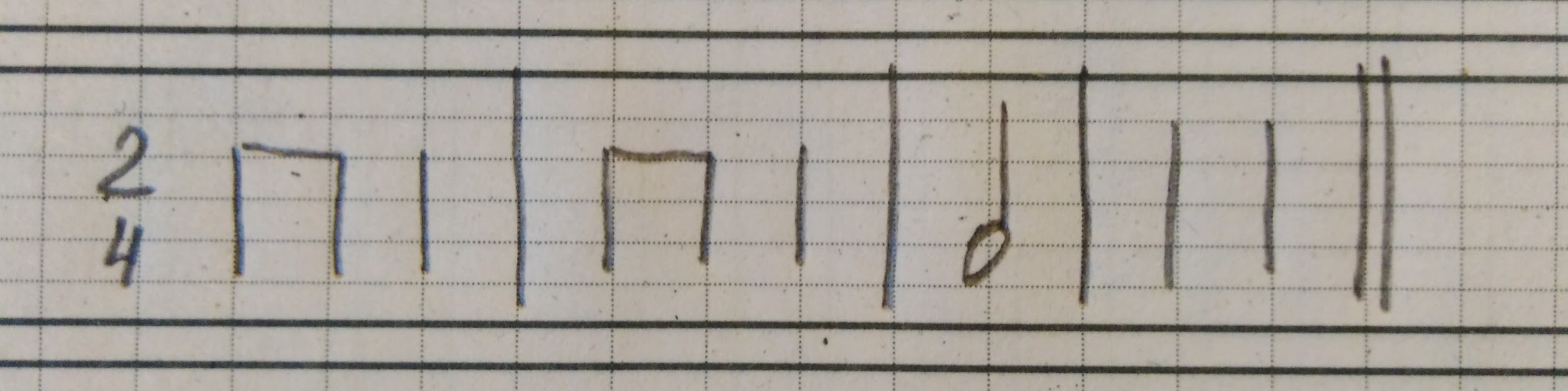 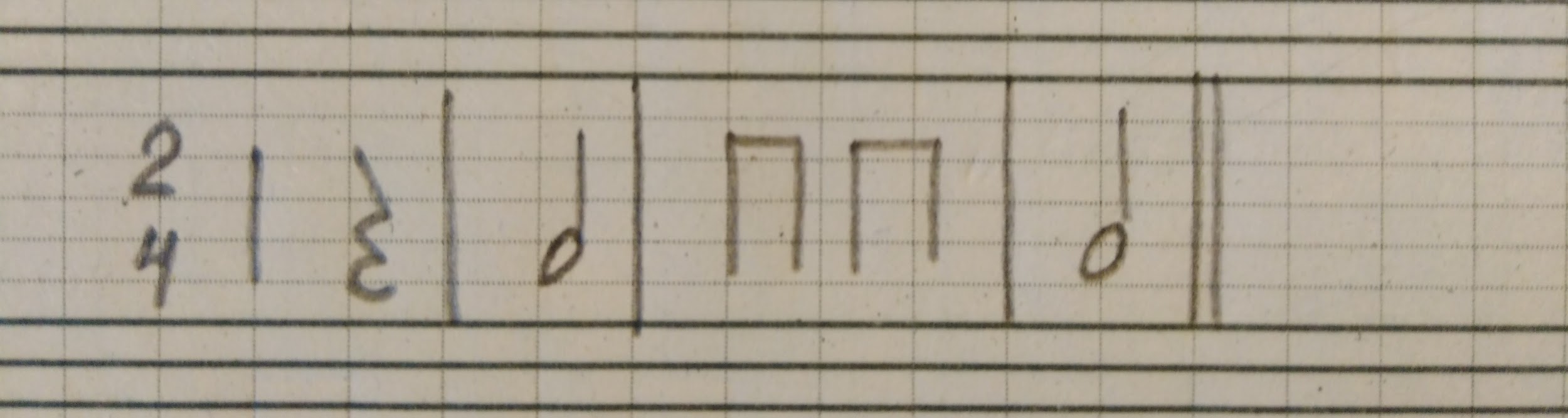 ПисьменноДоделать задание с классной работы 01.02.20.